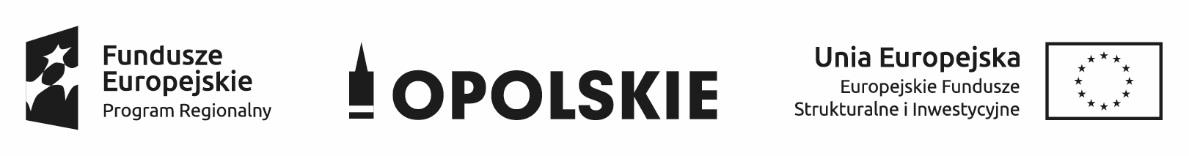 Komunikat dotyczący opóźnienia terminu naboru wniosków w ramach poddziałania 9.2.1 Wsparcie kształcenia zawodowego.Z przyczyn niezależnych od Instytucji Zarządzającej RPO WO 2014-2020 nie jest możliwe przeprowadzenie konkursu, którego rozpoczęcie zaplanowano w listopadzie 2019 r. zgodnie z Harmonogramem naborów wniosków o dofinansowanie w trybie konkursowym dla Regionalnego Programu Operacyjnego Województwa Opolskiego na lata 2014-2020 na rok 2019 – wersja nr 8 z dnia 23 września 2019 r. w ramach poddziałania 9.2.1 Wsparcie kształcenia zawodowego.Opóźnienie naboru w ramach poddziałania 9.2.1 Wsparcie kształcenia zawodowego jest spowodowane koniecznością przekazania zaktualizowanych kryteriów wyboru projektów do zatwierdzenia przez członków Komitetu Monitorującego RPO WO 2014 – 2020 w trybie obiegowym. Aktualizacja wymuszona została zmianą Wytycznych w zakresie realizacji przedsięwzięć z udziałem środków Europejskiego Funduszu Społecznego w obszarze edukacji na lata 2014-2020.Termin naboru w ramach poddziałania 9.2.1 Wsparcie kształcenia zawodowego został przewidziany na grudzień 2019 r.